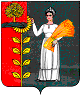 Администрация сельского поселения Талицкий сельсовет Добринского муниципального муниципального района Липецкой области Российской ФедерацииПОСТАНОВЛЕНИЕ11.04.2019                             с. Талицкий Чамлык                                 № 34О Порядке участия муниципального служащего администрации Талицкого сельсовета Добринского района на безвозмезднойоснове в управлении отдельными некоммерческими организациямив качестве единоличного исполнительного  органа, или вхождения в состав их коллегиальных органов управления с разрешения представителя нанимателя (работодателя)      Рассмотрев Представление Прокуратуры Добринского района  № 43-2019 от 12.03.2019г. « Об устранении нарушений законодательства о противодействии коррупции и о муниципальной службе», на основании пункта 3 части 1 статьи 14 Федерального закона от 02.03.2007 № 25-ФЗ "О муниципальной службе в Российской Федерации", руководствуясь Уставом сельского поселения Талицкий сельсовет Добринского муниципального района Липецкой области Российской Федерации, администрация Талицкого сельсовета Добринского районаПОСТАНОВЛЯЕТ:Принять Порядок участия муниципального служащего администрации Талицкого сельсовета Добринского района на безвозмездной основе в управлении отдельными некоммерческими организациями в качестве единоличного исполнительного органа, или вхождения в состав их коллегиальных органов управления с разрешения представителя нанимателя (работодателя) (прилагается).Настоящее постановление вступает в силу со дня его официального обнародования.Контроль за исполнением настоящего постановления оставляю за собой.Глава администрации                                                  И.В. МочаловПринят постановлением администрации сельского поселения Талицкий сельсовет Добринского муниципального района Липецкой области Российской Федерации № 34  от 11.04.2019 Порядок участия муниципального служащего администрации Талицкого сельсовета Добринского района на безвозмездной основе в управлении отдельными некоммерческими организациями в качестве единоличного исполнительного органа, или вхождения в состав их коллегиальных органов управления с разрешения представителя нанимателя (работодателя)Настоящий Порядок участия муниципального служащего администрации Талицкого сельсовета Добринского района на безвозмездной основе в управлении отдельными некоммерческими организациями в качестве единоличного исполнительного органа, или вхождения в состав их коллегиальных органов управления с разрешения представителя нанимателя (работодателя) (далее - Порядок) разработан в целях реализации Федерального закона от 02.03.2007 № 25-ФЗ "О муниципальной службе в Российской Федерации" и регулирует отношения, связанные с участием муниципальных служащих администрации Талицкого сельсовета Добринского района (далее - муниципальные служащие) на безвозмездной основе в управлении некоммерческой организацией (общественной организацией (кроме политической партии), жилищным, жилищно-строительным, гаражным кооперативом, садоводческим, огородническим, дачным потребительским кооперативом, товариществом собственников недвижимости) в качестве единоличного исполнительного органа или вхождения в состав их коллегиальных органов управления с разрешения представителя нанимателя (работодателя) (далее - Главы администрации), а также определяет процедуру получения муниципальными служащими разрешения Главы администрации на участие в управлении отдельными некоммерческими организациями на безвозмездной основе.Муниципальные служащие вправе на безвозмездной основе с разрешения Главы администрации участвовать в управлении следующими некоммерческими организациями: общественные организации (кроме политической партии), жилищные, жилищно-строительные, гаражные кооперативы, садоводческие, огороднические, дачные потребительские кооперативы, товарищества собственников недвижимости - в качестве единоличного исполнительного органа или входить в состав коллегиальных органов управления указанных некоммерческих организаций (далее - участие в управлении некоммерческими организациями), если это не повлечет за собой конфликт интересов (Федеральный закон от 25.12.2008 № 273-ФЗ "О противодействии коррупции"), кроме случаев, предусмотренных Федеральными законами Российской Федерации.Муниципальные служащие не вправе входить в состав органов управления, попечительских или наблюдательных советов, иных органов иностранных некоммерческих неправительственных организаций и действующих на территории Российской Федерации их структурных подразделений, если иное не предусмотрено международным договором Российской Федерации или законодательством Российской Федерации.Участие лиц, замещающих должности муниципальной службы в управлении некоммерческими организациями может осуществляться только в свободное от прохождения муниципальной службы время.Заявление на получение разрешения на участие в управлении некоммерческими организациями подается муниципальным служащим главе администрации в письменном виде не менее чем за тридцать дней до предполагаемого начала осуществления деятельности по управлению некоммерческими организациями по форме согласно приложению 1 к настоящему Порядку.В заявлении указываются следующие сведения:фамилия, имя, отчество муниципального служащего;полное наименование организации, в которой планируется участие в управлении в качестве единоличного исполнительного органа или вхождение в состав ее коллегиального органа управления, ее юридический и фактический адрес, контактный телефон руководителя;даты начала и окончания, форма и основания участия в управлении организации в качестве единоличного исполнительного органа или вхождение в состав ее коллегиального органа управления;иные сведения, которые муниципальный служащий считает необходимым сообщить.К заявлению прилагаются копии учредительных документов некоммерческой организации.В день поступления заявления, устанавливается его соответствие требованиям настоящего Порядка и регистрируется в журнале регистрации заявлений на получение разрешения на участие в управлении некоммерческими организациями (приложение 2 к настоящему Порядку).Копия заявления с отметкой о регистрации выдается муниципальному служащему на руки под роспись в журнале регистрации заявлений либо направляется ему посредством почтовой связи с уведомлением о вручении не позднее одного рабочего дня, следующего за днем регистрации.В случае соответствия заявления требованиям настоящего Порядка, оно в течение трех рабочих дней направляется в комиссию по соблюдению требований к служебному поведению муниципальных служащих и урегулированию конфликта интересов (далее комиссия) на рассмотрение.В случае установления несоответствия заявления требованиям настоящего Порядка заявление в течение трех рабочих дней направляется муниципальному служащему на доработку.Комиссия рассматривает заявление в порядке, установленном соответствующим правовым актом администрации Талицкого сельсовета Добринского района.По итогам рассмотрения заявления комиссия принимает одно из следующих решений:	а) 	признать, 	что 	при 	исполнении 	муниципальным 	служащим 	должностныхобязанностей конфликт интересов отсутствует;	б) 	признать, 	что 	при 	исполнении 	муниципальным 	служащим 	должностныхобязанностей личная заинтересованность приводит или может привести к конфликту интересов. В этом случае комиссия рекомендует муниципальному служащему и (или) главе администрации принять меры по урегулированию конфликта интересов или по недопущению его возникновения;	в) 	признать, 	что 	муниципальный 	служащий 	не 	соблюдал 	требования 	обурегулировании конфликта интересов. В этом случае комиссия рекомендует главе администрации применить к муниципальному служащему конкретную меру ответственности. Копия протокола заседания комиссии в 3-дневный срок со дня заседания направляется главе администрации.Глава администрации с учетом рекомендаций комиссии в письменной форме принимает решение о выдаче муниципальному служащему разрешения на участие в управлении некоммерческой организацией на безвозмездной основе в качестве единоличного исполнительного органа или вхождение в состав ее коллегиальных органов управления либо отказе в выдаче такого разрешения в случае возможности возникновения у муниципального служащего конфликта интересов при его участии в управлении некоммерческой организацией на безвозмездной основе в качестве единоличного исполнительного органа или вхождения в состав ее коллегиальных органов.Администрация Талицкого сельсовета Добринского района в течении трех рабочих дней со дня принятия решения Главой администрации, направляет муниципальному служащему, подавшему заявление, информацию о результатах рассмотрения заявления и о принятом решении.В случае изменения сведений, указанных в пункте 6 настоящего Порядка, а также иных обстоятельств, связанных с управлением некоммерческой организацией, муниципальный служащий в связи с изменившимися обстоятельствами вновь запрашивает разрешение представителя нанимателя (работодателя) в соответствии с настоящим Порядком.Муниципальный служащий обязан принимать меры по предотвращению и урегулированию конфликта интересов в течение всего периода участия в управлении некоммерческой организацией.Муниципальный служащий при осуществлении участия в управлении некоммерческой организацией (общественной организацией (кроме политической партии), жилищным, жилищно-строительным, гаражным кооперативом, садоводческим, огородническим, дачным потребительским кооперативом, товариществом собственников недвижимости) в качестве единоличного исполнительного органа или вхождения в состав их коллегиальных органов управления не вправе:получать подарки, вознаграждение в денежной или иной форме за выполнение своих обязанностей в работе органа управления некоммерческой организации;разглашать сведения, которые стали ему известны при осуществлении возложенных на него полномочий;использовать полученную информацию о деятельности некоммерческой организации в личных интересах, интересах третьих лиц, некоммерческой организации, а также в целях, противоречащих интересам муниципального образования - сельское поселение Талицкий сельсовет Добринского муниципального района Липецкой области Российской Федерации.Муниципальный служащий несет дисциплинарную ответственность за нарушение настоящего Порядка.Непринятие муниципальным служащим, являющимся стороной конфликта интересов, мер по предотвращению или урегулированию конфликта интересов, является правонарушением, влекущим увольнение муниципального служащего с муниципальной службы.Муниципальный служащий ежегодно не позднее 30 апреля представляет главе администрации отчет о своей деятельности в органах управления некоммерческой организации за предыдущий год по форме согласно приложению 3 к настоящему Порядку.                                                                                                                                 Приложение 1 	к 	Порядку 	участия 	муниципального 	служащего администрации Талицкого сельсовета Добринского района на безвозмездной основе в управлении отдельными некоммерческими организациями в качестве единоличного исполнительного органа, или вхождения в состав их коллегиальных органов управления с разрешения представителя нанимателя (работодателя)Главе администрации Талицкого сельсовета Добринского района______________________________________ (фамилия, имя, отчество)_________________________________________(фамилия, имя, отчество заявителя)____________________________________(адрес регистрации) Заявлениена получение разрешения на участие в управлении некоммерческой организацией Я, ________________________________________________________________                        (ФИО, должность муниципального служащего)___________________________________________________________________в соответствии с пунктом 3 части 1 статьи 14 Федерального закона от 02.03.2007 № 25ФЗ "О муниципальной службе в Российской Федерации" прошу Вашего разрешения на участие на безвозмездной основе в управлении________________________________________________________________________________________________________________________________(полное наименование некоммерческой организации, ее юридический и фактический адрес, контактный телефон руководителя)_________________________________________________________________(даты начала и окончания,_________________________________________________________________ форма участия в управлении организации в качестве единоличного исполнительногооргана или вхождение в состав ее коллегиального органа управления)К заявлению прилагаю:___________________________________________ (копии учредительных документов некоммерческой организации)При осуществлении указанной выше деятельности обязуюсь исполнять требования статей 13, 14, 14.1 Федерального закона от 02.03.2007 № 25-ФЗ "О муниципальной службе в Российской Федерации" и статей 9 - 11 Федерального закона от 25.12.2008 № 273-ФЗ "О противодействии коррупции"."__" ___________ 20__ г. ___________ ______________________                                                (подпись) (фамилия и инициалы) Заявление зарегистрировано в журнале регистрации___ ____________ 20__ г. за №_______________________________________(ФИО ответственного лица)Приложение 2  к Порядку участия муниципального служащего администрации Талицкого сельсовета Добринского района на безвозмездной основе в управлении отдельными некоммерческими организациями в качестве единоличного исполнительного органа, или вхождения в состав их коллегиальных органов управления с разрешения представителя нанимателя (работодателя)Журналучета заявлений на получение разрешения на участие лица, замещающего должность муниципальной службы в управлении отдельными некоммерческими организациями на безвозмездной основеПриложение 	3  к Порядку участия  муниципального                                                                                                                                                                                                                                                                      служащего администрации Талицкого сельсовета Добринского района на безвозмездной основе в управлении отдельными некоммерческими организациями в качестве единоличного исполнительного органа, или вхождения в состав их коллегиальных органов управления с разрешения представителя нанимателя (работодателя)Форма отчета муниципального служащего об участии в управлениинекоммерческой организацией (общественной организацией (кроме политической партии), жилищным, жилищно-строительным гаражным кооперативом,садоводческим, огородническим, дачным потребительским кооперативом, товариществом собственников недвижимости) в качестве единоличного исполнительного органа или вхождения в состав их коллегиальных органов управленияОбщие сведенияДеятельность муниципального служащего в органе управления некоммерческой организации за отчетный периодПриложение: копии протоколов заседаний на ____ листах.Муниципальный служащий _______________       ________________________                                                      (подпись)                                  (Ф.И.О.) --------------------------------<*> Заполняется в соответствии с протоколом заседания органа управления некоммерческой организации.№ п/ пНомер, дата заявленияСведения о муниципальном служащем, направившего заявлениеСведения о муниципальном служащем, направившего заявлениеСведения о муниципальном служащем, направившего заявлениеКраткое содержание заявленияФ.И.О. лица, принявшего заявлениеОтметка о получении копии заявления (дата и подпись лица, представившего заявление)№ п/ пНомер, дата заявленияФ.И.ОДолжностьКонтактный номер телефонаКраткое содержание заявленияФ.И.О. лица, принявшего заявлениеОтметка о получении копии заявления (дата и подпись лица, представившего заявление)Наименование некоммерческой организацииЮридический адрес некоммерческой организацииНаименование органа управления некоммерческой организацииОтчет за период с ________ по_____________Ф.И.О. муниципального служащего администрации сельского поселения в органе управления некоммерческой организацииРеквизиты правового акта представителя нанимателя о разрешении муниципальному служащему участвовать в управлении некоммерческой организацией (дата и номер)Дата проведения заседания органа управления некоммерческой организацииВопросы повестки дня заседания органа управления некоммерческой организации <*>Позиция муниципального служащегоРезультат голосования